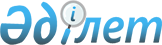 О признании утратившим силу постановления Правительства Республики Казахстан от 15 ноября 2011 года № 1343 "Об утверждении Правил оказания паллиативной помощи и сестринского ухода"Постановление Правительства Республики Казахстан от 30 июня 2015 года № 495      Правительство Республики Казахстан ПОСТАНОВЛЯЕТ:



      1. Признать утратившим силу постановление Правительства Республики Казахстан от 15 ноября 2011 года № 1343 «Об утверждении Правил оказания паллиативной помощи и сестринского ухода» (САПП Республики Казахстан, 2012 г., № 3, ст. 51). 



      2. Настоящее постановление вводится в действие по истечении десяти календарных дней после дня его первого официального опубликования.       Премьер-Министр

      Республики Казахстан                       К. Масимов
					© 2012. РГП на ПХВ «Институт законодательства и правовой информации Республики Казахстан» Министерства юстиции Республики Казахстан
				